Príloha č. 1Prehľad hospodárenia podnikov štátnej správy                                                                                                                                                                                   Zdroj: Register účtovných závierokSkratky:Prehľad hospodárenia podnikov štátnej správy Prehľad hospodárenia podnikov štátnej správy Prehľad hospodárenia podnikov štátnej správy Prehľad hospodárenia podnikov štátnej správy  (tis. eur)VP v %VI/VH201820192020Δ(2020-2019)Ministerstvo dopravy a výstavby SRŽeleznice Slovenskej republiky*100,00VI1 683 3151 679 7331 665 678-14 055Železnice Slovenskej republiky*100,00VH172-2 307-15 176-12 869Železničná spoločnosť Cargo Slovakia, a.s. 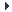 100,00VI114 608112 78880 564-32 224Železničná spoločnosť Cargo Slovakia, a.s. 100,00VH121-1 820-32 224-30 404Železničná spoločnosť Slovensko, a.s.*100,00VI177 636174 899185 71510 816Železničná spoločnosť Slovensko, a.s.*100,00VH37 3762810 59010 562Technická obnova a ochrana železníc, a.s.*6100,00VI1 096000Technická obnova a ochrana železníc, a.s.*6100,00VH-5000Národná diaľničná spoločnosť, a.s.*11100,00VI3 821 9123 835 6443 890 14154 497Národná diaľničná spoločnosť, a.s.*11100,00VH25 90213 99133 97019 979Slovenská pošta, a.s. 100,00VI227 681228 952211 522-17 430Slovenská pošta, a.s. 100,00VH-4 6371 390-15 997-17 387Verejné prístavy, a.s.100,00VI592 974593 885594 870985Verejné prístavy, a.s.100,00VH89191999576Letové prevádzkové služby SR, š. p.100,00VI71 48172 31866 616-5 702Letové prevádzkové služby SR, š. p.100,00VH2 136852-18 302-19 154Letisko Sliač, a. s.100,00VI1 7961 574731-843Letisko Sliač, a. s.100,00VH8-221-843-622Letisková spoločnosť Žilina, a.s.*1299,53VI36-60-3228Letisková spoločnosť Žilina, a.s.*1299,53VH-45-9628124Letisko Poprad-Tatry, a.s.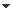 97,61VI21 30620 99421 161167Letisko Poprad-Tatry, a.s.97,61VH-221-312167479Letisko M. R. Štefánika - Airport Bratislava, a.s. (BTS)100,00VI231 078226 685212 669-14 016Letisko M. R. Štefánika - Airport Bratislava, a.s. (BTS)100,00VH-945-4 393-14 016-9 623Letisko Košice - Airport Košice, a.s. 34,00VI53 37853 71250 400-3 312Letisko Košice - Airport Košice, a.s. 34,00VH2 5762 653-925-3 578Letisko Piešťany, a.s.*20,65VI18 92318 72518 434-291Letisko Piešťany, a.s.*20,65VH-398-304-29113Metro Bratislava, a.s.34,00VI15 68015 77315 973200Metro Bratislava, a.s.34,00VH2427201174Ministerstvo zdravotníctva SRVšeobecná zdravotná poisťovňa, a.s.*100,00VI59 61468 019152 47384 454Všeobecná zdravotná poisťovňa, a.s.*100,00VH89 9767 293-114 180-121 473Debitum, a.s*7100,00VI37 467109 38749-109 338Debitum, a.s*7100,00VH-149 778-37 447-109 338-71 891Nemocnica Poprad, a.s.*100,00VI29 25928 96828 962-6Nemocnica Poprad, a.s.*100,00VH67-291-6285Nemocnica budúcnosti Martin, a.s.*3100,00VI02521-4Nemocnica budúcnosti Martin, a.s.*3100,00VH0-2-4-2Národný ústav srdcových a cievnych chorôb, a.s.*100,00VI98 78199 10399 257154Národný ústav srdcových a cievnych chorôb, a.s.*100,00VH283322154-168VP v %VI/VH201820192020Δ(2020-2019)Stredoslovenský ústav srdcových a cievnych chorôb, a.s.*100,00VI29 05729 46229 54078Stredoslovenský ústav srdcových a cievnych chorôb, a.s.*100,00VH35440578-327Východoslovenský ústav srdcových a cievnych chorôb, a.s.*100,00VI35 94136 45837 6611 203Východoslovenský ústav srdcových a cievnych chorôb, a.s.*100,00VH4915171 203686Východoslovenský onkologický ústav, a.s.*100,00VI23 67124 70525 653948Východoslovenský onkologický ústav, a.s.*100,00VH1 2591 034948-86Špecializovaný liečebný ústav Marína, š. p.*100,00VI4 7604 7884 657-131Špecializovaný liečebný ústav Marína, š. p.*100,00VH14750-125-175Slovthermae, Kúpele Diamant Dudince, š. p.*100,00VI5 6245 4664 740-726Slovthermae, Kúpele Diamant Dudince, š. p.*100,00VH-151-158-726-568Ministerstvo financií SRSlovenská záručná a rozvojová banka, a.s.100,00VI298 867293 327343 30349 976Slovenská záručná a rozvojová banka, a.s.100,00VH6 883626484-142Exportno-importná banka SR*100,00VI281 609281 849282 110261Exportno-importná banka SR*100,00VH45057859820Slovenská konsolidačná, a.s.*100,00VI23 08023 15520 583-2 572Slovenská konsolidačná, a.s.*100,00VH3 2103 284713-2 571Tipos, národná lotériová spoločnosť, a.s.100,00VI16 02419 94325 6585 715Tipos, národná lotériová spoločnosť, a.s.100,00VH8 1007 4539 6322 179Mincovňa Kremnica, š. p.100,00VI21 09221 60722 283676Mincovňa Kremnica, š. p.100,00VH710550706156Slovenská elektrizačná prenosová sústava, a.s.100,00VI629 992648 322838 910190 588Slovenská elektrizačná prenosová sústava, a.s.100,00VH50 30869 30559 306-9 999Slovenská reštrukturalizačná, s.r.o.*100,00VI10 8611 7392 632893Slovenská reštrukturalizačná, s.r.o.*100,00VH88387889315Ministerstvo hospodárstva SRSlovenský plynárenský priemysel, a.s.  100,00VI2 604 7342 422 9872 501 76378 776Slovenský plynárenský priemysel, a.s.  100,00VH313 566220 935259 08038 145Slovenské elektrárne, a.s.34,00VI3 924 5054 489 3164 440 720-48 596Slovenské elektrárne, a.s.34,00VH24 35317 96939 87021 901Západoslovenská energetika, a.s. 51,00VI345 004355 385371 29315 908Západoslovenská energetika, a.s. 51,00VH64 03774 35889 81615 458Stredoslovenská energetika Holding, a.s. 951,00VI785 363997 544930 616-66 928Stredoslovenská energetika Holding, a.s. 951,00VH8 993221 174121 707-99 467Východoslovenská energetika Holding, a.s.51,00VI608 317588 523571 295-17 228Východoslovenská energetika Holding, a.s.51,00VH77 87739 85749 4519 594Transpetrol, a.s.100,00VI322 044325 606332 3686 762Transpetrol, a.s.100,00VH4 0514 7776 9662 189Jadrová a vyraďovacia spoločnosť, a. s.*100,00VI224 088218 399216 375-2 024Jadrová a vyraďovacia spoločnosť, a. s.*100,00VH3 8934 6054 382-223MH Invest, s.r.o.*3100,00VI63 98659 65957 765-1 894MH Invest, s.r.o.*3100,00VH-28 714-4 328-1 8942 434MH Invest II, s.r.o.*100,00VI51 61851 73246 806-4 926MH Invest II, s.r.o.*100,00VH-2 907-778-4 927-4 149VP v %VI/VH201820192020Δ(2020-2019)InvEast SK, s.r.o.100,00VI1 1191 6731 583-90InvEast SK, s.r.o.100,00VH-306-146-9749Rudné Bane, š. p.*100,00VI2 0642 0702 009-61Rudné Bane, š. p.*100,00VH-437520-55MH Manažment, a.s.*100,00VI192 192217 493293 11675 623MH Manažment, a.s.*100,00VH6 602-9 848-6019 247Ministerstvo obrany SRVojenské lesy a majetky, š. p.100,00VI71 46071 08371 15067Vojenské lesy a majetky, š. p.100,00VH25311698-18HOREZZA, a.s.100,00VI18 05618 31817 432-886HOREZZA, a.s.100,00VH316262-886-1 148Letecké opravovne Trenčín, a. s. 100,00VI50 38661 15654 177-6 979Letecké opravovne Trenčín, a. s. 100,00VH14-2 230-6 979-4 749Univerzitná nemocnica - Nemocnica svätého Michala, a.s.*550,00VI78 03478 74684 3175 571Univerzitná nemocnica - Nemocnica svätého Michala, a.s.*550,00VH-5 213-27 633-4 42923 204DMD GROUP, a.s.*100,00VI25 40125 00725 231224DMD GROUP, a.s.*100,00VH-1 166-1 191-615576Ministerstvo vnútra SRAutomobilové opravovne Ministerstva vnútra SR, a.s.100,00VI15 36215 42615 549123Automobilové opravovne Ministerstva vnútra SR, a.s.100,00VH356412359Letecká vojenská nemocnica, a.s.*10100,00VI1 9258 3470-8 347Letecká vojenská nemocnica, a.s.*10100,00VH-366-3920392Univerzitná nemocnica - Nemocnica svätého Michala, a.s.*550,00VI78 03478 74684 3175 571Univerzitná nemocnica - Nemocnica svätého Michala, a.s.*550,00VH-5 213-27 633-4 42923 204Ministerstvo zahraničných vecí SRSpráva služieb diplomatického zboru, a.s.100,00VI53 70954 87654 523-353Správa služieb diplomatického zboru, a.s.100,00VH5691 448431-1 017Ministerstvo práce, sociálnych vecí a rodiny SRMinisterstvo práce, sociálnych vecí a rodiny SRTechnická inšpekcia, a.s.100,00VI2 9313 0223 07351Technická inšpekcia, a.s.100,00VH1071491534Ministerstvo školstva, vedy, výskumu a športu SRMinisterstvo školstva, vedy, výskumu a športu SRMinisterstvo školstva, vedy, výskumu a športu SRBiont, a. s.*95,00VI6 2986 5767 047471Biont, a. s.*95,00VH9249471222Správa štátnych hmotných rezerv SRPoľnonákup Tatry, a.s.100,00VI1 2581 2021 27270Poľnonákup Tatry, a.s.100,00VH-136-5670126Spoločnosť pre skladovanie, a.s.513,45VI84 63685 96787 8621 895Spoločnosť pre skladovanie, a.s.513,45VH1 6661 3541 914560Ministerstvo životného prostredia SRSlovenský vodohospodársky podnik, š. p.100,00VI907 307914 275918 5224 247Slovenský vodohospodársky podnik, š. p.100,00VH-28 871-17 9652 59920 564Vodohospodárska výstavba, š. p.100,00VI445 458447 229447 29061Vodohospodárska výstavba, š. p.100,00VH2 4144 3212 143-2 178VP v %VI/VH201820192020Δ(2020-2019)Ministerstvo pôdohospodárstva  SRLesy Slovenskej republiky, š. p.100,00VI758 836755 573754 743-830Lesy Slovenskej republiky, š. p.100,00VH5 2323 030821-2 209Lesopoľnohospodársky majetok Ulič, š. p.100,00VI26 60326 64425 890-754Lesopoľnohospodársky majetok Ulič, š. p.100,00VH10573-418-491Hydromeliorácie, š. p.*100,00VI32 26627 07622 016-5 060Hydromeliorácie, š. p.*100,00VH-5 385-5 195-5 060135Agrokomplex - Výstavníctvo Nitra, š. p. (agrokomplex  NÁRODNÉ VÝSTAVISKO, š. p.)100,00VI24 90223 65419 530-4 124Agrokomplex - Výstavníctvo Nitra, š. p. (agrokomplex  NÁRODNÉ VÝSTAVISKO, š. p.)100,00VH99-867-4 124-3 257Agroinštitút Nitra, š. p.100,00VI2 1452 1792 023-156Agroinštitút Nitra, š. p.100,00VH-9234-156-190Plemenárske služby Slovenskej republiky, š. p.100,00VI5 8325 9336 207274Plemenárske služby Slovenskej republiky, š. p.100,00VH62128307179Národný žrebčín Topoľčianky, š. p.*100,00VI2 1722 1762 1793Národný žrebčín Topoľčianky, š. p.*100,00VH5953-2Závodisko, š. p.100,00VI2 6682 6802 75474Závodisko, š. p.100,00VH3127563Ministerstvo investícií, region.rozvoja a informatizácie SRMinisterstvo investícií, region.rozvoja a informatizácie SRMinisterstvo investícií, region.rozvoja a informatizácie SRMinisterstvo investícií, region.rozvoja a informatizácie SRSlovensko IT, a.s. *13)100,00VI2 6802 680Slovensko IT, a.s. *13)100,00VH-1 320-1 320Úrad pre normalizáciu, metrológiu a skúšobníctvo SRÚrad pre normalizáciu, metrológiu a skúšobníctvo SRÚrad pre normalizáciu, metrológiu a skúšobníctvo SRTechnický skúšobný ústav Piešťany, š. p. 100,00VI4 1073 9704 273303Technický skúšobný ústav Piešťany, š. p. 100,00VH79273380307Biont, a.s.*5,00VI6 2986 5767 047471Biont, a.s.*5,00VH9249471222MH Manažment, a.s.Bratislavská teplárenská, a.s.100,00VI23 47322 70943 24820 539Bratislavská teplárenská, a.s.100,00VH-879-7642 4773 241Martinská teplárenská, a.s.100,00VI29 74727 43926 728-711Martinská teplárenská, a.s.100,00VH-2 537-2 308-7111 597Trnavská teplárenská, a.s.100,00VI23 27423 73923 293-446Trnavská teplárenská, a.s.100,00VH1411117-94Zvolenská teplárenská, a.s.100,00VI13 0148 4978 730233Zvolenská teplárenská, a.s.100,00VH-2 798-4 517-2 3962 121Žilinská teplárenská, a.s.100,00VI32 95231 59232 131539Žilinská teplárenská, a.s.100,00VH-930-1 360-438922Tepláreň Košice, a.s.100,00VI49 98351 95957 7885 829Tepláreň Košice, a.s.100,00VH1 2812 2676 1663 899Dlhopis, o. c. p., a.s.100,00VI2 1672 0722 09523Dlhopis, o. c. p., a.s.100,00VH184-9717114Poliklinika Tehelná, a.s. 8100,00VI2 0292 1211 980-141Poliklinika Tehelná, a.s. 8100,00VH3492-141-233VP v %VI/VH201820192020Δ(2020-2019)Burza cenných papierov, a.s.75,94VI12 49512 61112 766155Burza cenných papierov, a.s.75,94VH-2211615539Kúpele Sliač, a.s.*72,54VI3 1052 9702 155-815Kúpele Sliač, a.s.*72,54VH-569-633-1 314-681Slovak Lines, a.s.44,01VI40 93441 26241 882620Slovak Lines, a.s.44,01VH-269823770-53Eurobus, a.s.39,50VI22 58923 10623 309203Eurobus, a.s.39,50VH670569255-314SAD Banská Bystrica, a.s.37,96VI5 0905 1155 049-66SAD Banská Bystrica, a.s.37,96VH49926-66-92SAD Dunajská Streda, a.s. 32,79VI5 1335 1645 18420SAD Dunajská Streda, a.s. 32,79VH233130-1SAD Humenné, a.s. 32,98VI6 7977 4077 4158SAD Humenné, a.s. 32,98VH661042-568ARRIVA Liorbus a.s.39,58VI10 04110 17911 4911 312ARRIVA Liorbus a.s.39,58VH6782661 4831 217SAD Lučenec, a.s.39,66VI5 7385 9656 01348SAD Lučenec, a.s.39,66VH-33422748-179SAD Poprad, a.s.39,68VI7 0787 1617 128-33SAD Poprad, a.s.39,68VH-12684-33-117SAD Prešov, a.s. 30,59VI12 40312 15111 258-893SAD Prešov, a.s. 30,59VH63267-893-960SAD Prievidza, a.s.39,66VI15 09315 35715 682325SAD Prievidza, a.s.39,66VH285988525-463SAD Trenčín, a.s.41,54VI14 01014 03514 232197SAD Trenčín, a.s.41,54VH85967072252ARRIVA Trnava a.s.39,50VI13 57113 54913 514-35ARRIVA Trnava a.s.39,50VH79810518479SAD Zvolen, a.s.37,84VI14 40012 86312 970107SAD Zvolen, a.s.37,84VH811-1 519981 617SAD Žilina, a.s.40,64VI13 94413 93014 00575SAD Žilina, a.s.40,64VH51046649832ARRIVA Michalovce, a.s.39,86VI8 0178 1698 282113ARRIVA Michalovce, a.s.39,86VH-12015216311ARRIVA Nitra, a.s.39,52VI11 49511 1658 371-2 794ARRIVA Nitra, a.s.39,52VH-2 545-330-2 794-2 464ARRIVA Nové Zámky, a.s.39,64VI10 89511 95312 080127ARRIVA Nové Zámky, a.s.39,64VH6531 185521-664VP v % - vlastnícky podiel štátu v %, VI - vlastné imanie, VH - výsledok hospodárenia za účtovné obdobie po zdaneníVP v % - vlastnícky podiel štátu v %, VI - vlastné imanie, VH - výsledok hospodárenia za účtovné obdobie po zdaneníVP v % - vlastnícky podiel štátu v %, VI - vlastné imanie, VH - výsledok hospodárenia za účtovné obdobie po zdaneníVP v % - vlastnícky podiel štátu v %, VI - vlastné imanie, VH - výsledok hospodárenia za účtovné obdobie po zdaneníVP v % - vlastnícky podiel štátu v %, VI - vlastné imanie, VH - výsledok hospodárenia za účtovné obdobie po zdaneníVP v % - vlastnícky podiel štátu v %, VI - vlastné imanie, VH - výsledok hospodárenia za účtovné obdobie po zdaneníVP v % - vlastnícky podiel štátu v %, VI - vlastné imanie, VH - výsledok hospodárenia za účtovné obdobie po zdaneníPoznámky:(1) V zozname sa nachádzajú len podniky ovládané priamo kapitolou štátneho rozpočtu, nie sú uvedené ich spoločné, dcérske či pridružené účtovné jednotky.(1) V zozname sa nachádzajú len podniky ovládané priamo kapitolou štátneho rozpočtu, nie sú uvedené ich spoločné, dcérske či pridružené účtovné jednotky.(1) V zozname sa nachádzajú len podniky ovládané priamo kapitolou štátneho rozpočtu, nie sú uvedené ich spoločné, dcérske či pridružené účtovné jednotky.(1) V zozname sa nachádzajú len podniky ovládané priamo kapitolou štátneho rozpočtu, nie sú uvedené ich spoločné, dcérske či pridružené účtovné jednotky.(1) V zozname sa nachádzajú len podniky ovládané priamo kapitolou štátneho rozpočtu, nie sú uvedené ich spoločné, dcérske či pridružené účtovné jednotky.(1) V zozname sa nachádzajú len podniky ovládané priamo kapitolou štátneho rozpočtu, nie sú uvedené ich spoločné, dcérske či pridružené účtovné jednotky.(1) V zozname sa nachádzajú len podniky ovládané priamo kapitolou štátneho rozpočtu, nie sú uvedené ich spoločné, dcérske či pridružené účtovné jednotky.(2) Fond národného majetku SR bol zrušený k 15.12.2015, zostávajúce majetkové účasti v podnikoch prešli od 1.1.2016 na MH Manažment, a.s. (2) Fond národného majetku SR bol zrušený k 15.12.2015, zostávajúce majetkové účasti v podnikoch prešli od 1.1.2016 na MH Manažment, a.s. (2) Fond národného majetku SR bol zrušený k 15.12.2015, zostávajúce majetkové účasti v podnikoch prešli od 1.1.2016 na MH Manažment, a.s. (2) Fond národného majetku SR bol zrušený k 15.12.2015, zostávajúce majetkové účasti v podnikoch prešli od 1.1.2016 na MH Manažment, a.s. (2) Fond národného majetku SR bol zrušený k 15.12.2015, zostávajúce majetkové účasti v podnikoch prešli od 1.1.2016 na MH Manažment, a.s. (2) Fond národného majetku SR bol zrušený k 15.12.2015, zostávajúce majetkové účasti v podnikoch prešli od 1.1.2016 na MH Manažment, a.s. (2) Fond národného majetku SR bol zrušený k 15.12.2015, zostávajúce majetkové účasti v podnikoch prešli od 1.1.2016 na MH Manažment, a.s. (3) Spoločnosť MH Invest, s.r.o. bola k 24.03.2018 prevedená z MD a  SR na Ministerstvo hospodárstva SR.(3) Spoločnosť MH Invest, s.r.o. bola k 24.03.2018 prevedená z MD a  SR na Ministerstvo hospodárstva SR.(3) Spoločnosť MH Invest, s.r.o. bola k 24.03.2018 prevedená z MD a  SR na Ministerstvo hospodárstva SR.(3) Spoločnosť MH Invest, s.r.o. bola k 24.03.2018 prevedená z MD a  SR na Ministerstvo hospodárstva SR.(3) Spoločnosť MH Invest, s.r.o. bola k 24.03.2018 prevedená z MD a  SR na Ministerstvo hospodárstva SR.(3) Spoločnosť MH Invest, s.r.o. bola k 24.03.2018 prevedená z MD a  SR na Ministerstvo hospodárstva SR.(3) Spoločnosť MH Invest, s.r.o. bola k 24.03.2018 prevedená z MD a  SR na Ministerstvo hospodárstva SR.(4) V tabuľke sú uvedené len podniky štátnej správy, ktoré sú podľa ústavného zákona o rozpočtovej zodpovednosti definované ako spoločnosti s majetkovou účasťou štátu v minimálnej výške 20 %. Ostatné spoločnosti patriace pod kapitoly štátneho rozpočtu mali k 31.12.2019 nasledovnú majetkovú účasť štátu: Poštová banka, a.s. 0,03 %, Východoslovenská vodárenská spoločnosť, a.s. 0,02 %, Podtatranská vodárenská spoločnosť, a.s. 0,05 %, Bardejovské kúpele, a.s. 0,08 %.(4) V tabuľke sú uvedené len podniky štátnej správy, ktoré sú podľa ústavného zákona o rozpočtovej zodpovednosti definované ako spoločnosti s majetkovou účasťou štátu v minimálnej výške 20 %. Ostatné spoločnosti patriace pod kapitoly štátneho rozpočtu mali k 31.12.2019 nasledovnú majetkovú účasť štátu: Poštová banka, a.s. 0,03 %, Východoslovenská vodárenská spoločnosť, a.s. 0,02 %, Podtatranská vodárenská spoločnosť, a.s. 0,05 %, Bardejovské kúpele, a.s. 0,08 %.(4) V tabuľke sú uvedené len podniky štátnej správy, ktoré sú podľa ústavného zákona o rozpočtovej zodpovednosti definované ako spoločnosti s majetkovou účasťou štátu v minimálnej výške 20 %. Ostatné spoločnosti patriace pod kapitoly štátneho rozpočtu mali k 31.12.2019 nasledovnú majetkovú účasť štátu: Poštová banka, a.s. 0,03 %, Východoslovenská vodárenská spoločnosť, a.s. 0,02 %, Podtatranská vodárenská spoločnosť, a.s. 0,05 %, Bardejovské kúpele, a.s. 0,08 %.(4) V tabuľke sú uvedené len podniky štátnej správy, ktoré sú podľa ústavného zákona o rozpočtovej zodpovednosti definované ako spoločnosti s majetkovou účasťou štátu v minimálnej výške 20 %. Ostatné spoločnosti patriace pod kapitoly štátneho rozpočtu mali k 31.12.2019 nasledovnú majetkovú účasť štátu: Poštová banka, a.s. 0,03 %, Východoslovenská vodárenská spoločnosť, a.s. 0,02 %, Podtatranská vodárenská spoločnosť, a.s. 0,05 %, Bardejovské kúpele, a.s. 0,08 %.(4) V tabuľke sú uvedené len podniky štátnej správy, ktoré sú podľa ústavného zákona o rozpočtovej zodpovednosti definované ako spoločnosti s majetkovou účasťou štátu v minimálnej výške 20 %. Ostatné spoločnosti patriace pod kapitoly štátneho rozpočtu mali k 31.12.2019 nasledovnú majetkovú účasť štátu: Poštová banka, a.s. 0,03 %, Východoslovenská vodárenská spoločnosť, a.s. 0,02 %, Podtatranská vodárenská spoločnosť, a.s. 0,05 %, Bardejovské kúpele, a.s. 0,08 %.(4) V tabuľke sú uvedené len podniky štátnej správy, ktoré sú podľa ústavného zákona o rozpočtovej zodpovednosti definované ako spoločnosti s majetkovou účasťou štátu v minimálnej výške 20 %. Ostatné spoločnosti patriace pod kapitoly štátneho rozpočtu mali k 31.12.2019 nasledovnú majetkovú účasť štátu: Poštová banka, a.s. 0,03 %, Východoslovenská vodárenská spoločnosť, a.s. 0,02 %, Podtatranská vodárenská spoločnosť, a.s. 0,05 %, Bardejovské kúpele, a.s. 0,08 %.(4) V tabuľke sú uvedené len podniky štátnej správy, ktoré sú podľa ústavného zákona o rozpočtovej zodpovednosti definované ako spoločnosti s majetkovou účasťou štátu v minimálnej výške 20 %. Ostatné spoločnosti patriace pod kapitoly štátneho rozpočtu mali k 31.12.2019 nasledovnú majetkovú účasť štátu: Poštová banka, a.s. 0,03 %, Východoslovenská vodárenská spoločnosť, a.s. 0,02 %, Podtatranská vodárenská spoločnosť, a.s. 0,05 %, Bardejovské kúpele, a.s. 0,08 %.(4) V tabuľke sú uvedené len podniky štátnej správy, ktoré sú podľa ústavného zákona o rozpočtovej zodpovednosti definované ako spoločnosti s majetkovou účasťou štátu v minimálnej výške 20 %. Ostatné spoločnosti patriace pod kapitoly štátneho rozpočtu mali k 31.12.2019 nasledovnú majetkovú účasť štátu: Poštová banka, a.s. 0,03 %, Východoslovenská vodárenská spoločnosť, a.s. 0,02 %, Podtatranská vodárenská spoločnosť, a.s. 0,05 %, Bardejovské kúpele, a.s. 0,08 %.(4) V tabuľke sú uvedené len podniky štátnej správy, ktoré sú podľa ústavného zákona o rozpočtovej zodpovednosti definované ako spoločnosti s majetkovou účasťou štátu v minimálnej výške 20 %. Ostatné spoločnosti patriace pod kapitoly štátneho rozpočtu mali k 31.12.2019 nasledovnú majetkovú účasť štátu: Poštová banka, a.s. 0,03 %, Východoslovenská vodárenská spoločnosť, a.s. 0,02 %, Podtatranská vodárenská spoločnosť, a.s. 0,05 %, Bardejovské kúpele, a.s. 0,08 %.(4) V tabuľke sú uvedené len podniky štátnej správy, ktoré sú podľa ústavného zákona o rozpočtovej zodpovednosti definované ako spoločnosti s majetkovou účasťou štátu v minimálnej výške 20 %. Ostatné spoločnosti patriace pod kapitoly štátneho rozpočtu mali k 31.12.2019 nasledovnú majetkovú účasť štátu: Poštová banka, a.s. 0,03 %, Východoslovenská vodárenská spoločnosť, a.s. 0,02 %, Podtatranská vodárenská spoločnosť, a.s. 0,05 %, Bardejovské kúpele, a.s. 0,08 %.(4) V tabuľke sú uvedené len podniky štátnej správy, ktoré sú podľa ústavného zákona o rozpočtovej zodpovednosti definované ako spoločnosti s majetkovou účasťou štátu v minimálnej výške 20 %. Ostatné spoločnosti patriace pod kapitoly štátneho rozpočtu mali k 31.12.2019 nasledovnú majetkovú účasť štátu: Poštová banka, a.s. 0,03 %, Východoslovenská vodárenská spoločnosť, a.s. 0,02 %, Podtatranská vodárenská spoločnosť, a.s. 0,05 %, Bardejovské kúpele, a.s. 0,08 %.(4) V tabuľke sú uvedené len podniky štátnej správy, ktoré sú podľa ústavného zákona o rozpočtovej zodpovednosti definované ako spoločnosti s majetkovou účasťou štátu v minimálnej výške 20 %. Ostatné spoločnosti patriace pod kapitoly štátneho rozpočtu mali k 31.12.2019 nasledovnú majetkovú účasť štátu: Poštová banka, a.s. 0,03 %, Východoslovenská vodárenská spoločnosť, a.s. 0,02 %, Podtatranská vodárenská spoločnosť, a.s. 0,05 %, Bardejovské kúpele, a.s. 0,08 %.(4) V tabuľke sú uvedené len podniky štátnej správy, ktoré sú podľa ústavného zákona o rozpočtovej zodpovednosti definované ako spoločnosti s majetkovou účasťou štátu v minimálnej výške 20 %. Ostatné spoločnosti patriace pod kapitoly štátneho rozpočtu mali k 31.12.2019 nasledovnú majetkovú účasť štátu: Poštová banka, a.s. 0,03 %, Východoslovenská vodárenská spoločnosť, a.s. 0,02 %, Podtatranská vodárenská spoločnosť, a.s. 0,05 %, Bardejovské kúpele, a.s. 0,08 %.(4) V tabuľke sú uvedené len podniky štátnej správy, ktoré sú podľa ústavného zákona o rozpočtovej zodpovednosti definované ako spoločnosti s majetkovou účasťou štátu v minimálnej výške 20 %. Ostatné spoločnosti patriace pod kapitoly štátneho rozpočtu mali k 31.12.2019 nasledovnú majetkovú účasť štátu: Poštová banka, a.s. 0,03 %, Východoslovenská vodárenská spoločnosť, a.s. 0,02 %, Podtatranská vodárenská spoločnosť, a.s. 0,05 %, Bardejovské kúpele, a.s. 0,08 %.(5) Spoločnosť pre skladovanie, a.s. s priamym vlastníckym podielom štátu 13,45 % je zaradená medzi podniky štátnej správy, pretože zvyšný podiel Spoločnosti pre skladovanie, a.s vo výške 86,55 % vlastní Transpetrol, a.s., ktorý je v 100 % vlastníctve štátu. Spoločnosť pre skladovanie, a. s. je preto prostredníctvom priameho a nepriameho podielu tiež v 100 % vlastníctve štátu.(5) Spoločnosť pre skladovanie, a.s. s priamym vlastníckym podielom štátu 13,45 % je zaradená medzi podniky štátnej správy, pretože zvyšný podiel Spoločnosti pre skladovanie, a.s vo výške 86,55 % vlastní Transpetrol, a.s., ktorý je v 100 % vlastníctve štátu. Spoločnosť pre skladovanie, a. s. je preto prostredníctvom priameho a nepriameho podielu tiež v 100 % vlastníctve štátu.(5) Spoločnosť pre skladovanie, a.s. s priamym vlastníckym podielom štátu 13,45 % je zaradená medzi podniky štátnej správy, pretože zvyšný podiel Spoločnosti pre skladovanie, a.s vo výške 86,55 % vlastní Transpetrol, a.s., ktorý je v 100 % vlastníctve štátu. Spoločnosť pre skladovanie, a. s. je preto prostredníctvom priameho a nepriameho podielu tiež v 100 % vlastníctve štátu.(5) Spoločnosť pre skladovanie, a.s. s priamym vlastníckym podielom štátu 13,45 % je zaradená medzi podniky štátnej správy, pretože zvyšný podiel Spoločnosti pre skladovanie, a.s vo výške 86,55 % vlastní Transpetrol, a.s., ktorý je v 100 % vlastníctve štátu. Spoločnosť pre skladovanie, a. s. je preto prostredníctvom priameho a nepriameho podielu tiež v 100 % vlastníctve štátu.(5) Spoločnosť pre skladovanie, a.s. s priamym vlastníckym podielom štátu 13,45 % je zaradená medzi podniky štátnej správy, pretože zvyšný podiel Spoločnosti pre skladovanie, a.s vo výške 86,55 % vlastní Transpetrol, a.s., ktorý je v 100 % vlastníctve štátu. Spoločnosť pre skladovanie, a. s. je preto prostredníctvom priameho a nepriameho podielu tiež v 100 % vlastníctve štátu.(5) Spoločnosť pre skladovanie, a.s. s priamym vlastníckym podielom štátu 13,45 % je zaradená medzi podniky štátnej správy, pretože zvyšný podiel Spoločnosti pre skladovanie, a.s vo výške 86,55 % vlastní Transpetrol, a.s., ktorý je v 100 % vlastníctve štátu. Spoločnosť pre skladovanie, a. s. je preto prostredníctvom priameho a nepriameho podielu tiež v 100 % vlastníctve štátu.(5) Spoločnosť pre skladovanie, a.s. s priamym vlastníckym podielom štátu 13,45 % je zaradená medzi podniky štátnej správy, pretože zvyšný podiel Spoločnosti pre skladovanie, a.s vo výške 86,55 % vlastní Transpetrol, a.s., ktorý je v 100 % vlastníctve štátu. Spoločnosť pre skladovanie, a. s. je preto prostredníctvom priameho a nepriameho podielu tiež v 100 % vlastníctve štátu.(6) Spoločnosť zanikla dňa 31.03.2018 formou zlúčenia so spoločnosťou Národná diaľničná spoločnosť, a.s., ktorá sa stala  jej právnym nástupcom. Údaje z účtovnej závierky sú len za tri mesiace roku 2018 (k 31.03.2018), pohyb za 2019 predstavuje len presun z VI.(6) Spoločnosť zanikla dňa 31.03.2018 formou zlúčenia so spoločnosťou Národná diaľničná spoločnosť, a.s., ktorá sa stala  jej právnym nástupcom. Údaje z účtovnej závierky sú len za tri mesiace roku 2018 (k 31.03.2018), pohyb za 2019 predstavuje len presun z VI.(6) Spoločnosť zanikla dňa 31.03.2018 formou zlúčenia so spoločnosťou Národná diaľničná spoločnosť, a.s., ktorá sa stala  jej právnym nástupcom. Údaje z účtovnej závierky sú len za tri mesiace roku 2018 (k 31.03.2018), pohyb za 2019 predstavuje len presun z VI.(6) Spoločnosť zanikla dňa 31.03.2018 formou zlúčenia so spoločnosťou Národná diaľničná spoločnosť, a.s., ktorá sa stala  jej právnym nástupcom. Údaje z účtovnej závierky sú len za tri mesiace roku 2018 (k 31.03.2018), pohyb za 2019 predstavuje len presun z VI.(6) Spoločnosť zanikla dňa 31.03.2018 formou zlúčenia so spoločnosťou Národná diaľničná spoločnosť, a.s., ktorá sa stala  jej právnym nástupcom. Údaje z účtovnej závierky sú len za tri mesiace roku 2018 (k 31.03.2018), pohyb za 2019 predstavuje len presun z VI.(6) Spoločnosť zanikla dňa 31.03.2018 formou zlúčenia so spoločnosťou Národná diaľničná spoločnosť, a.s., ktorá sa stala  jej právnym nástupcom. Údaje z účtovnej závierky sú len za tri mesiace roku 2018 (k 31.03.2018), pohyb za 2019 predstavuje len presun z VI.(6) Spoločnosť zanikla dňa 31.03.2018 formou zlúčenia so spoločnosťou Národná diaľničná spoločnosť, a.s., ktorá sa stala  jej právnym nástupcom. Údaje z účtovnej závierky sú len za tri mesiace roku 2018 (k 31.03.2018), pohyb za 2019 predstavuje len presun z VI.(7) Zmena obchodného mena spoločnosti s platnosťou od 22.03.2018 na Debitum, a.s.(7) Zmena obchodného mena spoločnosti s platnosťou od 22.03.2018 na Debitum, a.s.(7) Zmena obchodného mena spoločnosti s platnosťou od 22.03.2018 na Debitum, a.s.(7) Zmena obchodného mena spoločnosti s platnosťou od 22.03.2018 na Debitum, a.s.(7) Zmena obchodného mena spoločnosti s platnosťou od 22.03.2018 na Debitum, a.s.(7) Zmena obchodného mena spoločnosti s platnosťou od 22.03.2018 na Debitum, a.s.(7) Zmena obchodného mena spoločnosti s platnosťou od 22.03.2018 na Debitum, a.s.(8) Od 08/2018 subjekt verejnej správy(9) Zmena obchodného mena zo Stredoslovenskej energetiky, a.s. na Stredoslovenskú energetiku Holding, a.s. s platnosťou od 01.01.2019(9) Zmena obchodného mena zo Stredoslovenskej energetiky, a.s. na Stredoslovenskú energetiku Holding, a.s. s platnosťou od 01.01.2019(9) Zmena obchodného mena zo Stredoslovenskej energetiky, a.s. na Stredoslovenskú energetiku Holding, a.s. s platnosťou od 01.01.2019(9) Zmena obchodného mena zo Stredoslovenskej energetiky, a.s. na Stredoslovenskú energetiku Holding, a.s. s platnosťou od 01.01.2019(9) Zmena obchodného mena zo Stredoslovenskej energetiky, a.s. na Stredoslovenskú energetiku Holding, a.s. s platnosťou od 01.01.2019(9) Zmena obchodného mena zo Stredoslovenskej energetiky, a.s. na Stredoslovenskú energetiku Holding, a.s. s platnosťou od 01.01.2019(9) Zmena obchodného mena zo Stredoslovenskej energetiky, a.s. na Stredoslovenskú energetiku Holding, a.s. s platnosťou od 01.01.2019(10) Zmena akcionára k 29.12.2018 prevod z Ministerstva zdravotníctva SR na Ministerstvo vnútra SR.(10) Zmena akcionára k 29.12.2018 prevod z Ministerstva zdravotníctva SR na Ministerstvo vnútra SR.(10) Zmena akcionára k 29.12.2018 prevod z Ministerstva zdravotníctva SR na Ministerstvo vnútra SR.(10) Zmena akcionára k 29.12.2018 prevod z Ministerstva zdravotníctva SR na Ministerstvo vnútra SR.(10) Zmena akcionára k 29.12.2018 prevod z Ministerstva zdravotníctva SR na Ministerstvo vnútra SR.(10) Zmena akcionára k 29.12.2018 prevod z Ministerstva zdravotníctva SR na Ministerstvo vnútra SR.(10) Zmena akcionára k 29.12.2018 prevod z Ministerstva zdravotníctva SR na Ministerstvo vnútra SR.K 1. máju 2019 sa nemocnica zlúčila a zanikla bez likvidácie. Právnym nástupcom sa stala Nemocnica sv. Michala, a.s.K 1. máju 2019 sa nemocnica zlúčila a zanikla bez likvidácie. Právnym nástupcom sa stala Nemocnica sv. Michala, a.s.K 1. máju 2019 sa nemocnica zlúčila a zanikla bez likvidácie. Právnym nástupcom sa stala Nemocnica sv. Michala, a.s.K 1. máju 2019 sa nemocnica zlúčila a zanikla bez likvidácie. Právnym nástupcom sa stala Nemocnica sv. Michala, a.s.K 1. máju 2019 sa nemocnica zlúčila a zanikla bez likvidácie. Právnym nástupcom sa stala Nemocnica sv. Michala, a.s.K 1. máju 2019 sa nemocnica zlúčila a zanikla bez likvidácie. Právnym nástupcom sa stala Nemocnica sv. Michala, a.s.K 1. máju 2019 sa nemocnica zlúčila a zanikla bez likvidácie. Právnym nástupcom sa stala Nemocnica sv. Michala, a.s.(11) K 03.03.2020 bol zrealizovaný zápis zmeny výšky základného imania Národnej diaľničnej spoločnosti, a.s., zvýšenie o 13 884 tis. eur.(11) K 03.03.2020 bol zrealizovaný zápis zmeny výšky základného imania Národnej diaľničnej spoločnosti, a.s., zvýšenie o 13 884 tis. eur.(11) K 03.03.2020 bol zrealizovaný zápis zmeny výšky základného imania Národnej diaľničnej spoločnosti, a.s., zvýšenie o 13 884 tis. eur.(11) K 03.03.2020 bol zrealizovaný zápis zmeny výšky základného imania Národnej diaľničnej spoločnosti, a.s., zvýšenie o 13 884 tis. eur.(11) K 03.03.2020 bol zrealizovaný zápis zmeny výšky základného imania Národnej diaľničnej spoločnosti, a.s., zvýšenie o 13 884 tis. eur.(11) K 03.03.2020 bol zrealizovaný zápis zmeny výšky základného imania Národnej diaľničnej spoločnosti, a.s., zvýšenie o 13 884 tis. eur.(11) K 03.03.2020 bol zrealizovaný zápis zmeny výšky základného imania Národnej diaľničnej spoločnosti, a.s., zvýšenie o 13 884 tis. eur.(12) Zmena akcionárskej štruktúry spoločnosti k 26.01.2020  - Ministerstvo dopravy 34 % a Žilinský samosprávny kraj 66 %.(12) Zmena akcionárskej štruktúry spoločnosti k 26.01.2020  - Ministerstvo dopravy 34 % a Žilinský samosprávny kraj 66 %.(12) Zmena akcionárskej štruktúry spoločnosti k 26.01.2020  - Ministerstvo dopravy 34 % a Žilinský samosprávny kraj 66 %.(12) Zmena akcionárskej štruktúry spoločnosti k 26.01.2020  - Ministerstvo dopravy 34 % a Žilinský samosprávny kraj 66 %.(12) Zmena akcionárskej štruktúry spoločnosti k 26.01.2020  - Ministerstvo dopravy 34 % a Žilinský samosprávny kraj 66 %.(12) Zmena akcionárskej štruktúry spoločnosti k 26.01.2020  - Ministerstvo dopravy 34 % a Žilinský samosprávny kraj 66 %.(12) Zmena akcionárskej štruktúry spoločnosti k 26.01.2020  - Ministerstvo dopravy 34 % a Žilinský samosprávny kraj 66 %.(13) Vznik spoločnosti 05.09.2020.(13) Vznik spoločnosti 05.09.2020.(13) Vznik spoločnosti 05.09.2020.(13) Vznik spoločnosti 05.09.2020.(13) Vznik spoločnosti 05.09.2020.(13) Vznik spoločnosti 05.09.2020.(13) Vznik spoločnosti 05.09.2020.